SPOZNAVANJE OKOLJA, 16. 4. 2020MOJA DOMOVINA SLOVENIJAAli poznaš tole kokoško? TO JE __________________________________Dobro si jo oglej. Okvirček izreži ali preriši samo obris, če ne moreš tiskati.V zvezek napiši naslov: MOJA DOMOVINA SLOVENIJAOkvirček zemljevida  izreži ali preriši samo obris, če ne moreš tiskati.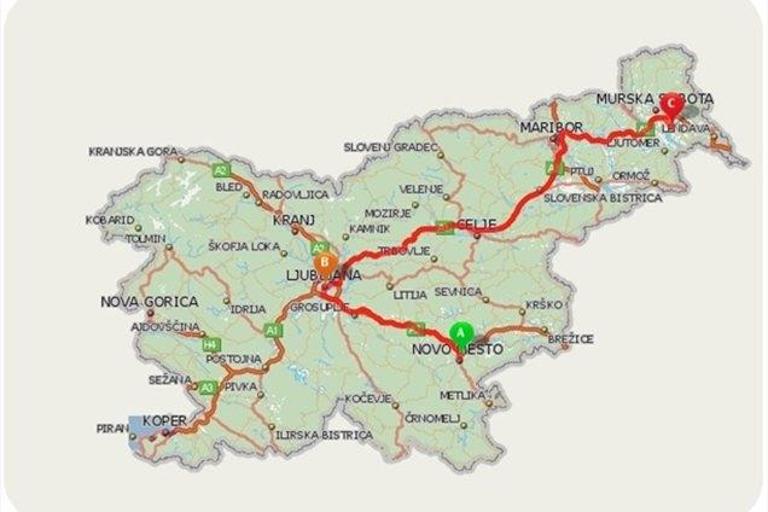 Vsak zemljevid je opremljen s stranmi neba. Na robove zemljevida napiši glavne strani neba (glej Binetovo domačijo). Sever – S je vedno zgoraj in tako dalje…..Pod zemljevid pa napiši vsaj 10 podatkov, znamenitosti, posebnosti Slovenije, kar veš o Sloveniji, kje si že bil/a? Lahko samo naštevaš:Ljubljana, glavno mesto________________________________________________________